  Political problems: revolts and rebellions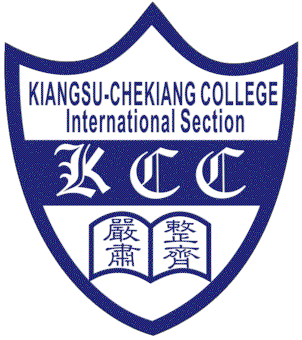 This is a consumable supplement to the Political problems: revolts and rebellions   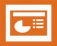 Left-wingRight-wingWhat is the group's name?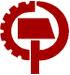 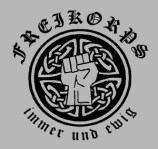 Who are the leaders?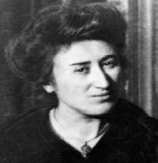 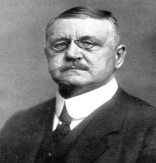 What do they want?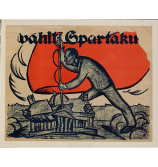 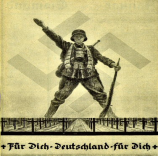 What do they do?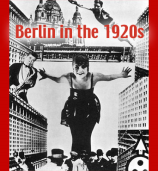 How does Ebert react?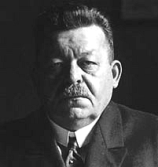 